                   Конспект занятия «Космический пришелец»               (познавательное развитие, для детей старшего возраста)Цель: развитие элементарных математических представлений, умения применять их на практике.Задачи:-развитие образного и логического мышления, памяти;-формировать умения выделять основные признаки предметов: цвет, форму, величину, находить предметы с заданными свойствами и группировать их по трем признакам.-закреплять умения ориентироваться в числовом ряду.В группу стучат и приносят письмо, в котором говорится, что в детский сад поступил сигнал бедствия, ребят просят о помощи.1.«Кому необходима помощь?»  Соединив на рисунке точки, дети узнают, что помощь нужна космическому существу. Дети придумывают ему имя.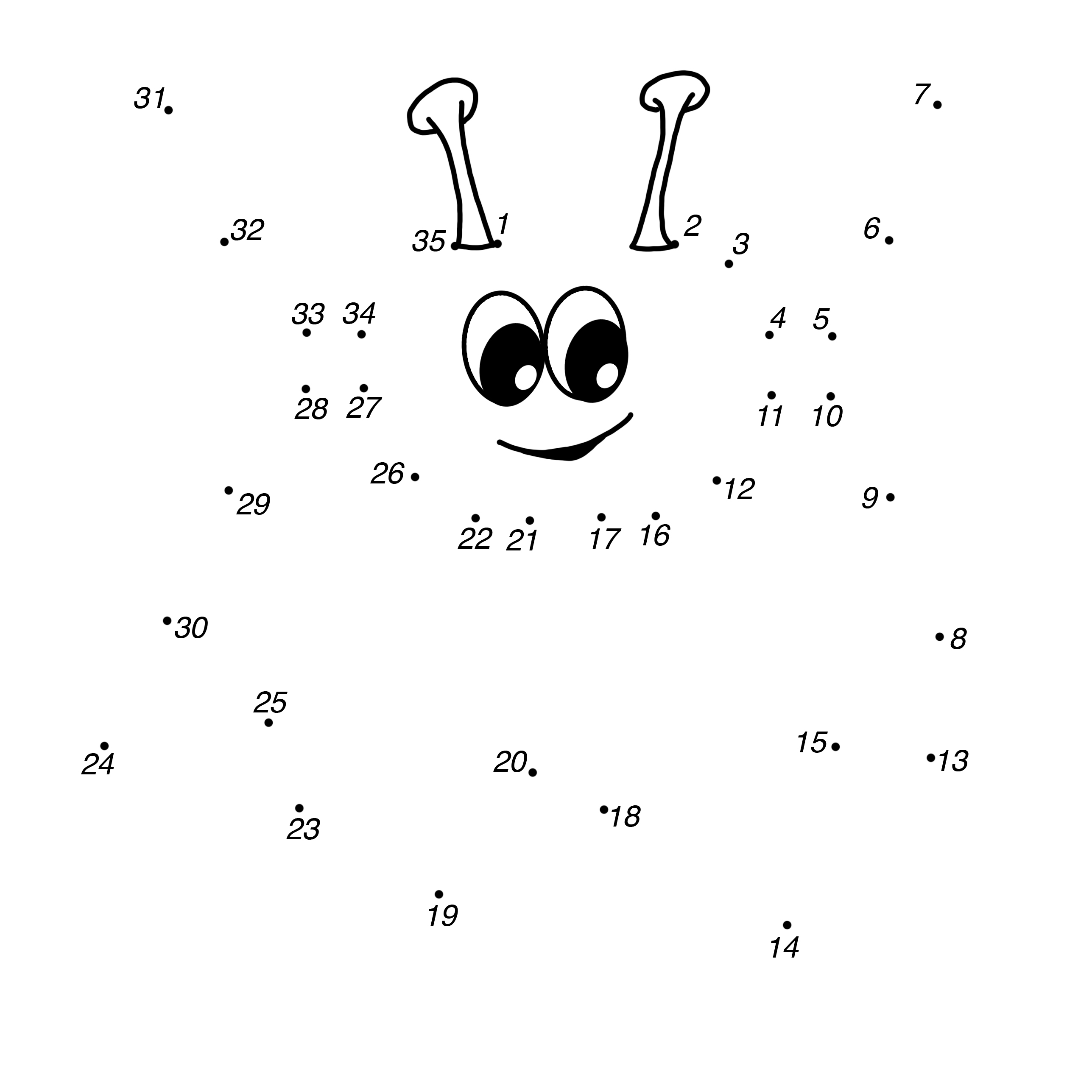 Космический пришелец сообщает, что в космосе произошел какой-то сбой и теперь чтобы ему попасть на свою планету необходимо навести порядок и решить не мало сложных задач.Для начала необходима 2. «Разминка»:-Сколько хвостов у пяти ослов?-Сколько ушек у трех старушек? -Сколько носов у семи псов?-Сколько рогов у двух коров?-Понедельник после вторника?-Суп едят вилкой?-Снег идет летом?-Ноябрь-осенний месяц?Молодцы, теперь мы точно решим все задачи.Каждая звезда на небе имеет свое название и свое место, наведем порядок в космосе.3.Игра с Блоками Дьенеша (с тремя обручами)Фигуры разложить так, чтобы внутри красного обруча оказались все красные фигуры, внутри желтого-все треугольники, а внутри зеленого-большие.Игра может повторяться несколько раз, меняя задание. Детям предлагается придумать свое задание.4. «Соседи числа» (игра с мячом), находить место числа в числовом ряду.Водящий по очереди бросает мяч, называя число, а ребенок называет соседей числа, на один больше и на один меньше.5. «Головоломки»Взрослый находит таблички с головоломками и предлагает детям их решить. Дети составляют фигуры из палочек, решают головоломку путем мыслительного анализа, поискового подхода, предположения и обоснования.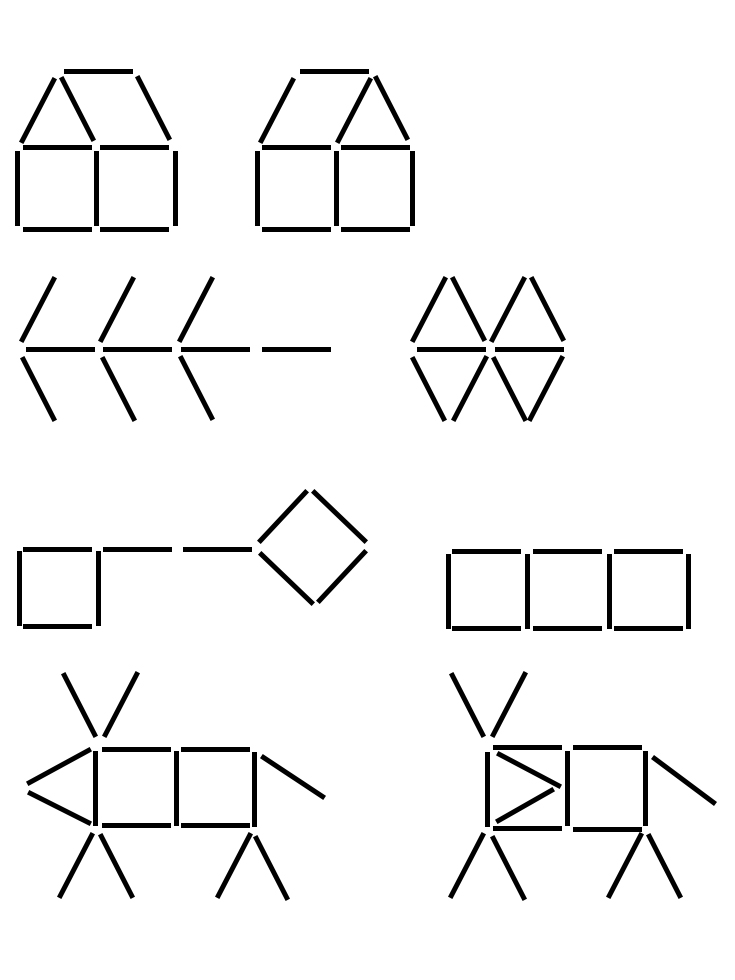 -переложить одну палочку, чтобы домик стал перевернут в другую сторону;-в фигуре, похожей на стрелу, переложить 4 палочки так, чтобы получилось 4 треугольника;-в фигуре, похожей на ключ, переложить 4 палочки так, чтобы получилось 3 квадрата;-переложить 2 палочки так, чтобы олень смотрел в другую сторону.6.Отдых. Пол минутки на шутки.Взрослый предлагает исправить ошибки на одной из табличек, читает стихотворения, а дети находят ошибку и исправляют, ориентируясь на смысл и звуковое сходство с прочитанным:Закричал охотник: «Ой!»Двери гонятся за мной.Куклу выронив из рук Маша мчится к маме:-Там ползет зеленый лук С длинными усами!Говорят, один рыбакВ речке выловил башмак.Но зато ему потом На крючок попался дом.Мы собрали василькиНа голове у нас щенки.7.Игра «Алгоритм»Дети должны помочь разгадать шифр.В игре участвуют фигуры двух цветов, красные и желтые круги и квадраты.Ноль (0) обозначает желтый цвет и круг, 1- красный цвет и квадрат. Первая цифра обозначает цвет, вторая- форму.Имеются карточки с кодами 00, 01, 10, 11.Взрослый поднимает карточку, дети должны зарисовать в тетрадях соответствующую фигуру. (Например, 00-круг, желтый;01-квадрат, желтый и т.д. Взрослый благодарит детей за помощь космическому пришельцу и предлагает разукрасить его изображение, а дома составить рассказ или сказку о нем и жизни на других планетах. 011110122200